                                          11-ое заседание 28-го созыва      ҠАРАР                                                                                 РЕШЕНИЕ30ноябрь 2020й.                                  №59                           30 ноября 2020г.О публичных слушаниях по проекту решения Совета сельского поселения Султанбековский сельсовет муниципального района Аскинский район  Республики Башкортостан «Об утверждении отчета об исполнении бюджета сельского поселения Султанбековский сельсовет муниципального района Аскинский район Республики Башкортостан за 2019 год»В соответствии с п. 3 ст. 28, п. 10 ст.35 Федерального закона от 06 октября 2003года  №131-ФЗ «Об общих принципах организации местного самоуправления в Российской Федерации», ст.17 Устава сельского поселения Султанбековский сельсовет муниципального района Аскинский район Республики Башкортостан Совет  сельского поселения Султанбековский сельсовет муниципального района Аскинский район Республики БашкортостанРЕШИЛ:1. Одобрить проект решения Совета сельского поселения Султанбековский  сельсовет муниципального района Аскинский район  Республики  Башкортостан  «Об утверждении отчета об исполнении бюджета сельского поселения Султанбековский сельсовет муниципального района Аскинский район Республики Башкортостан за 2019 год» (прилагается) и вынести на публичные слушания.2. Провести публичные слушания по  данному проекту 15 декабря 2020 года в 11.00 часов утра в кабинете главы сельского поселения Султанбековский сельсовет  муниципального района Аскинский район по адресу: д.Султанбеково,  ул.Центральная, д.33.3. Для подготовки и проведения  публичных слушаний по проекту  решения Совета сельского поселения Султанбековский сельсовет муниципального района Аскинский район Республики Башкортостан  «Об утверждении отчета об исполнении бюджета сельского поселения Султанбековский сельсовет муниципального района Аскинский район Республики Башкортостан за 2018 год» образовать комиссию в следующем составе: 1.Рахимьянов Рамиль Магсумович - председатель комиссии, депутат округа № 4;2.Хикматова Рамзия Маусуловна - секретарь комиссии, депутат округа № 1;3.Гайсин Динар Разифович - член комиссии, депутат округа № 6.4. Обнародовать проект решения Совета сельского поселения Султанбековский сельсовет муниципального района Аскинский район  Республики  Башкортостан  «Об утверждении отчета об исполнении бюджета сельского поселения Султанбековский сельсовет муниципального района Аскинский район Республики Башкортостан за 2019 год» путем размещения на информационном стенде в здании Администрации сельского поселения Султанбековский сельсовет муниципального района  Аскинский район по адресу: д.Султанбеково, ул.Центральная,33, кабинет главы сельского поселения и  в сети общего доступа «Интернет» на официальном сайте сельского поселения Султанбековский сельсовет муниципального района Аскинский район Республики Башкортостан: www.sultanbek04sp.ru  в разделе «Совет».           5. Установить прием письменных предложений жителей сельского поселения Султанбековский сельсовет муниципального района Аскинский район Республики Башкортостан по проекту решения Совета сельского поселения Султанбековский сельсовет муниципального района      Аскинский район  Республики  Башкортостан  «Об утверждении отчета об исполнении бюджета сельского поселения Султанбековский сельсовет муниципального района Аскинский район Республики Башкортостан за 2019 год»  в срок со дня обнародования до 14 декабря 2019 года по адресу:, д.Султанбеково, ул.Центральная,33,  кабинет главы сельского поселения  с 9.00 до 17.00 часов (кроме выходных дней).         6. Контроль исполнения настоящего решения возложить на постоянную комиссию Совета сельского поселения Султанбековский сельсовет муниципального района Аскинский район Республики Башкортостан по бюджету, налогам, вопросам муниципальной собственности.              Главасельского поселения Султанбековский сельсоветмуниципального района Аскинский районРеспублики Башкортостан                                                                                 Ф.Ф.Шарафутдинов                                                                                                              Приложение к решению Советасельского поселения Султанбековский сельсовет муниципального района Аскинский районРеспублики Башкортостан                                                                          от 30 ноября 2020 года  № 59                           проектКАРАР                                                                     РЕШЕНИЕОб утверждении отчета об исполнении бюджета сельского поселения Султанбековский сельсовет муниципального района Аскинский район Республики Башкортостан за 2019 годНа основании ст. 264.5, 264.6 Бюджетного кодекса Российской Федерации, ст. 36 Устава сельского поселения Султанбековский сельсовет муниципального района Аскинский район Республики Башкортостан Совет сельского поселения Султанбековский сельсовет муниципального района Аскинский район Республики Башкортостан РЕШИЛ:   	1.Утвердить отчет об исполнении бюджета сельского поселения Султанбековский сельсовет муниципального района Аскинский район Республики Башкортостан за 2019 год по доходам в сумме 3 174 680,04 рублей, по расходам в сумме 3 073 632,69 рублей по следующим показателям по:    	а) доходам бюджета сельского поселения Султанбековский сельсовет муниципального района Аскинский район Республики Башкортостан по кодам классификации доходов бюджета согласно приложению № 1 к настоящему решению;   	б) ведомственной структуре расходов бюджета сельского поселения Султанбековский сельсовет муниципального района Аскинский район Республики Башкортостан согласно приложению № 2 к настоящему решению;   	в) распределению расходов бюджета по разделам и подразделам классификации расходов бюджета сельского поселения Султанбековский сельсовет муниципального района Аскинский район Республики Башкортостан согласно приложению № 3 к настоящему решению;   	г) источникам финансирования дефицита бюджета по кодам классификации источников финансирования дефицита бюджета  сельского поселения Султанбековский сельсовет муниципального района Аскинский район Республики Башкортостан согласно приложению № 4 к настоящему решению.     	2.Обнародовать  настоящее решение путем размещения в сети общего доступа «Интернет» на официальном сайте сельского поселения Султанбековский сельсовет муниципального района Аскинский район Республики Башкортостан:  www.sultanbek04sp.ru.Глава  сельского поселения Султанбековский  сельсовет                                                                                                                             муниципального района Аскинский районРеспублики БашкортостанФ.Ф.ШарафутдиновПриложение № 1к решению Совета сельского поселения Султанбековский сельсовет муниципального района Аскинский районРеспублики Башкортостан	      от «  » ноября 2019 года № ___Доходы бюджета сельского поселения Султанбековский сельсовет муниципального района Аскинский район Республики Башкортостан за 2019 год по кодам классификации доходовПриложение № 2к решению Совета сельского поселения Султанбековский сельсовет муниципального района Аскинский районРеспублики Башкортостан	      от «__» мая 2019 года № ___Ведомственная структура расходов бюджета сельского поселения Султанбековский сельсовет муниципального района Аскинский район Республики Башкортостан за 2019 годПриложение № 3к решению Совета сельского поселения Султанбековский сельсовет муниципального района Аскинский районРеспублики Башкортостан	      от «__» мая 2019 года № ___Распределение расходов сельского поселения Султанбековский сельсовет муниципального района Аскинский район Республики Башкортостан на 2019 год  по разделам и подразделам классификации расходов бюджетаПриложение № 4к решению Совета сельского поселения Султанбековский сельсовет муниципального района Аскинский районРеспублики Башкортостан	      от «__» мая 2019 года № ___Источники финансирования дефицита бюджета сельского поселения Султанбековский сельсовет муниципального района Аскинский район Республики Башкортостан за 2019 год по кодам классификации источников финансирования дефицитов бюджетов БАШҠОРТОСТАН РЕСПУБЛИКАҺЫАСҠЫН  РАЙОНЫМУНИЦИПАЛЬ РАЙОНЫНЫҢСОЛТАНБӘК АУЫЛ СОВЕТЫАУЫЛ  БИЛӘМӘҺЕ СОВЕТЫ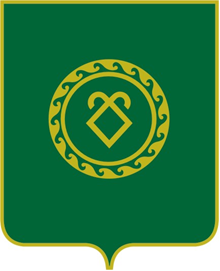 СОВЕТ СЕЛЬСКОГО ПОСЕЛЕНИЯСУЛТАНБЕКОВСКИЙ СЕЛЬСОВЕТМУНИЦИПАЛЬНОГО РАЙОНААСКИНСКИЙ РАЙОНРЕСПУБЛИКИ  БАШКОРТОСТАНВид доходаКлассификацияКассовое исполнение(рублей)Вид дохода3 174 680,04НАЛОГОВЫЕ И НЕНАЛОГОВЫЕ ДОХОДЫ1000000000240 471,45НАЛОГ  НА ДОХОДЫ ФИЗИЧЕСКИХ ЛИЦ101020000125 581,72НАЛОГИ НА СОВОКУПНЫЙ ДОХОД10500000000Единый сельскохозяйственный налог10503000010НАЛОГ НА ИМУЩЕСТВО1060000000174 958,35Налог на имущество физических лиц10601000003 645,68Земельный налог1060600000171 312,67ГОСУДАРСТВЕННАЯ ПОШЛИНА10800000001 600,00Земельный налог1090000000ДОХОДЫ ОТ ИСПОЛЬЗОВАНИЯ ИМУЩЕСТВА, НАХОДЯЩЕГОСЯ В ГОСУДАРСТВЕННОЙ И МУНИЦИПАЛЬНОЙ СОБСТВЕННОСТИ11100000001 331,38ПРОЧИЕ ДОХОДЫ ОТ ОКАЗАНИЯ ПЛАТНЫХ УСЛУГ11300000000ДОХОДЫ ОТ ПРОДАЖИ МАТЕРИАЛЬНЫХ И НЕМАТЕРИАЛЬНЫХ АКТИВОВ114000000037 000,00БЕЗВОЗМЕЗДНЫЕ ПОСТУПЛЕНИЯ20000000002 934 208,59БЕЗВОЗМЕЗДНЫЕ ПОСТУПЛЕНИЯ ОТ ДРУГИХ БЮДЖЕТОВ БЮДЖЕТНОЙ СИСТЕМЫ РОССИЙСКОЙ ФЕДЕРАЦИИ20200000002 934 208,59Дотации бюджетам субъектов Российской Федерации и муниципальных образований20201000001 686 038,19Субсидии бюджетам бюджетной системы Российской Федерации (межбюджетные субсидии)20202000000Субвенции бюджетам субъектов Российской Федерации и муниципальных образований202030000065 200,00Иные межбюджетные трансферты20204000001 182 970,40Прочие безвозмездные поступления в бюджеты сельских поселений от бюджетов муниципальных районов2020900000НаименованиеВедомственная структураФункциональная структураЦелевые статьи расходовКассовое исполнение(рублей)Ведомственная классификация бюджетов муниципальных образований7003 073 632,69Администрация сельского поселения Султанбековский сельсовет муниципального района Аскинский район Республики Башкортостан7913 073 632,69ОБЩЕГОСУДАРСТВЕННЫЕ ВОПРОСЫ79101001 754 382,29Функционирование высшего должностного лица субъекта Российской Федерации и муниципального образования7910102669 117,45Непрограммные расходы79101022200000000669 117,45Глава муниципального образования79101022210102030669 117,45Функционирование Правительства Российской Федерации, высших исполнительных органов государственной власти субъектов Российской Федерации, местных администраций79101041 076 597,84Непрограммные расходы791010422000000001 076 597,84Аппараты органов государственной власти Республики Башкортостан791010422101020401 076 597,84Другие общегосударственные вопросы79101138 667,00Муниципальная программа " Развитие муниципальной службы в сельском поселении муниципального района Аскинский район Республики Башкортостан на 2019-2021 годы"791011322000000008 667,00Развитие муниципальной службы в сельском поселении муниципального района Аскинский район Республики Башкортостан791011322101090208 667,00НАЦИОНАЛЬНАЯ ОБОРОНА791020065 200,00Мобилизационная и вне воинская подготовка791020365 200,00Непрограммные расходы7910203110000000065 200,00Осуществление полномочий по первичному воинскому учету на территориях, где отсутствуют военные комиссариаты7910203111015118065 200,00НАЦИОНАЛЬНАЯ ЭКОНОМИКА7910400472 751,83Дорожное хозяйство (дорожные фонды)7910409472 751,83Муниципальная программа "Поддержка дорожного хозяйства" на 2018-2020 годы7910409080000000025 400,00Дорожное хозяйство7910409081017404025 400,00Муниципальная программа "Поддержка дорожного хозяйства" на 2018-2020 годы79104091000000000274 600,00Дорожное хозяйство79104091010174040274 600,00Муниципальная программа "Поддержка дорожного хозяйства" на 2014-2016 годы79104091000000000172 751,83Дорожное хозяйство79104091000103150172 751,83ЖИЛИЩНО-КОММУНАЛЬНОЕ ХОЗЯЙСТВО7910500609 701,05Коммунальное хозяйство791050252 337,34Муниципальная программа "Благоустройство сельского поселения на 2018-2020 годы"7910502080000000052 337,34Мероприятия в области коммунального хозяйства7910502080010356052 337,34Благоустройство7910503557 363,71'Муниципальная программа "Устойчивое развитие сельских территорий муниципального района Аскинский район Республики Башкортостан на 2014-2017 годы и на период до 2020 года"79105030800000000470 182,48Мероприятия по благоустройству территорий населенных пунктов791050308101S2010180 000,00Мероприятия по благоустройству территорий населенных пунктов7910503080010605061 780,00Субсидии на софинансирование расходных обязательств, возникающих при выполнении полномочий органов местного самоуправления по вопросам местного значения79105030800174040228 402,48Муниципальная программа "Комплексное развитие систем коммунальной инфраструктуры муниципального района Аскинский района на 2014-2020 годы7910503191010000087 181,23Мероприятия по благоустройству территорий населенных пунктов791050319101S231087 181,23Другие вопросы в области охраны окружающей среды7910605171 597,52Муниципальная программа "Благоустройство сельского поселения" на 2014-2019 годы79106050800000000171 597,5279106050810174040171 597,52Муниципальная программа "Благоустройство сельского поселения" на 2014-2019 годыКлассификацияКассовоеисполнение(рублей)Расходы\\\\\3 073 632,69ОБЩЕГОСУДАРСТВЕННЫЕ ВОПРОСЫ\0100\\\\\\\\\1 754 382,29Функционирование высшего должностного лица субъекта Российской Федерации и муниципального образования\0102\\\\\\\669 117,45Функционирование Правительства Российской Федерации, высших исполнительных органов государственной власти субъектов Российской Федерации, местных администраций\0104\\\\\\\\\1 076 597,84Другие общегосударственные вопросы\0113\\\\\\\\\8 667,00НАЦИОНАЛЬНАЯ ОБОРОНА\0200\\\\\\\\\65 200,00Мобилизационная и вневойсковая подготовка\0203\\\\\\\\65 200,00НАЦИОНАЛЬНАЯ ЭКОНОМИКА\0400\\\\\\\\\472 751,83Дорожное хозяйство (дорожные фонды)\0409\\\\\\\\\472 751,83ЖИЛИЩНО-КОММУНАЛЬНОЕ ХОЗЯЙСТВО\0500\\\\\\\\\609 701,05Коммунальное хозяйство\0502\\\\\\\\\52 337,34Благоустройство\0503\\\\\\\\\557 363,71Охрана окружающей среды\0600\\\\\\\\\171 597,52Другие вопросы в области охраны окружающей среды\0605\\\\\\\\\171 597,52Коды бюджетной классификации Российской ФедерацииНаименование кода группы, подгруппы, статьи, вида источников финансирования дефицитов бюджетов классификации операций сектора государственного управления Кассовое исполнениеВсего+101 047,35791Администрация сельского поселения Султанбековский сельсовет муниципального района Аскинский район Республики Башкортостан+101 047,35791 01 00 00 00 00 0000 000Источники внутреннего финансирования дефицитов бюджетов+101 047,35791 01 10 00 00 00 0000 500Увеличение прочих остатков средств бюджета+3 174 975,14791 01 10 02 01 05 0000 510Увеличение прочих остатков средств бюджета муниципального района+3 174 975,14791 01 10 00 00 00 0000 600Уменьшение остатков средств бюджета-3 073 927,79791 01 10 02 01 05 0000 610Уменьшение прочих остатков средств бюджета муниципального района-3 073 927,79